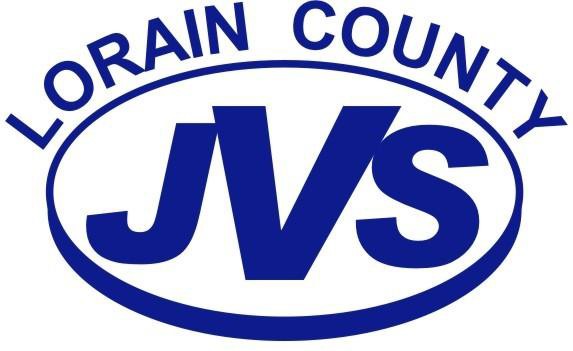 Remote-Only Academic Instruction OptionParents have the option to elect remote-only academics for the entire 2nd semester. Please complete this form if you choose remote-only academic instruction. Return to mrennie@lcjvs.net no later than December 11, 2020.Please initial to indicate that you have read and understand each statement:I elect remote-only academic instruction for my childStudent Name (First and Last):Student Name (First and Last):I understand this choice is for the entire Second Semester.I understand my child must be present face-to-face for their career-technical program.I understand academic instruction may be delivered by a JVS Instructor or via an outside service.I understand elective courses will not be offered remotely.I understand my student cannot be in the school building during the academic periods assignedto their cohort.I understand transportation may not be offered for my child.Printed Name of ChildPrinted Name of Parent/GuardianDateSignature of Parent/Guardian